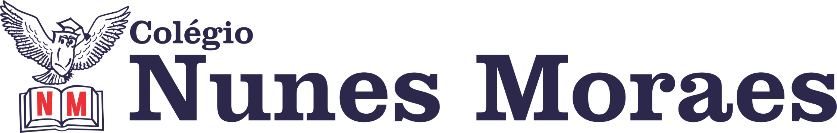 “Bom dia! Que esta quarta-feira seja ótima e repleta se sensações positivas.”Boa quarta-feira!1ª aula: 7:20h às 8:15h – PORTUGUÊS – PROFESSORA: MONNALYSAACESSE ESTE LINK PARA ASSISTIR A AULA AO VIVO: https://meet.google.com/sme-ffox-hcs1º passo: explicação páginas 40 e 41. (APOSTILA SAS)2º passo: atividades páginas 41 a 43. (APOSTILA SAS) Os slides desta aula serão colocados no grupo durante a aula.LINK EXTRA PARA ASSISTIR DEPOIS DA AULA: https://www.youtube.com/watch?v=2d6PW3xp2pAFaça foto das atividades que você realizou e envie para coordenação Islene (9.9150-3684)2ª aula: 8:15h às 9:10h – HISTÓRIA – PROFESSORA:  ANDREÂNGELA COSTA1º passo: Organize seu material para acompanhar a aula: livro SAS 1, página 26.2º passo: Assista à aula pelo Google Meet.Caso não consiga acessar, comunique-se com a Coordenação e assista a videoaula a seguir.Link: https://meet.google.com/etg-sryc-shrObs: o aluno que não conseguir acessar a videoconferência na plataforma Google Meet, deve fazer o seguinte:Acesse ao vídeo presente no link: https://youtu.be/KS1mbehlaPk3º passo: Aplicação e correção de exercícios: Livro SAS página 30 (questão 1) e página 31(questão 2)Obs: os alunos que não conseguiram acessar a aula no Google Meet, conferir suas respostas para essas questões no gabarito da plataforma SAS.4º passo: Envie foto da atividade realizada para COORDENAÇÃO . Escreva a matéria, seu nome e seu número em cada página.5º passo: Resolva a atividade no contraturno escolar. Livro SUP página 76  (questão 3 ) e página 77(questão 7).Faça foto das atividades que você realizou e envie para coordenação Islene (9.9150-3684)

Intervalo: 9:10h às 9:30h3ª aula: 9:30h às 10:25 h – PORTUGUÊS – PROFESSORA: MONNALYSA  ACESSE ESTE LINK PARA ASSISTIR A AULA AO VIVO: https://meet.google.com/sme-ffox-hcs1º passo: resolução páginas 44, 45, 48 e 49 da apostila SAS.Os slides desta aula serão colocados no grupo durante a aula.Casa - SUPLEMENTAR páginas 10 a 12 (questões 7, 8, 10 e 11) e continuar leitura do paradidático ¨Quem roubou minha infância?¨LINK EXTRA PARA ASSISTIR DEPOIS DA AULA: https://www.youtube.com/watch?v=jQ0ujSILV7gFaça foto das atividades que você realizou e envie para coordenação Islene (9.9150-3684)4ª aula: 10:25h às 11:20h –GEOGRAFIA- PROFESSOR- ALISON ALMEIDA1º Passo: Para acessar essa aula acesse ao link do Google Meet abaixo:https://meet.google.com/ygt-hrak-xin2º Passo: Abra os livros na página: 18 a 20 para acompanhar aula.3º Passo: Quando o Professor solicitar faça a atividade indicada:Atividades: (Ativ. Suplementar) Página: 94 Questão:  02, 03 e 04
4º Passo: Acompanhe a correção pelo Google Meet.Faça foto das atividades que você realizou e envie para coordenação Islene (9.9150-3684)PARABÉNS POR SUA DEDICAÇÃO!